Directory DisclaimerThe Mater Dei Business Directory provides information to parishioners of Mater Dei regarding businesses owned or managed by parishioners of Mater Dei.  While Mater Dei endeavors to ensure the accuracy of the information in the Directory, Mater Dei: (1) Does not warrant or guarantee the reliability, accuracy or legality of any of the information contained in the Directory; (2) Expressly disclaims all warranties, express or implied, with regard to the Directory; and (3) Will not be liable under any circumstances for any direct, indirect or consequential damages arising from the use of the Directory.  Mater Dei is not an agent for any business in the Directory and does not recommend or warranty any particular product or service in the Directory. There is no recourse to Mater Dei if there is any problem with any product or service sold as a result of using the Directory or if there is a problem with any business arrangement between any listed business in the Directory and any of its customers.  Mater Dei accepts no responsibility for the performance or actions of any business in the Directory.  “Caveat emptor” – let the buyer beware.For additions or changes, please email secretary@materdeiparish.comART & PHOTOGRAPHY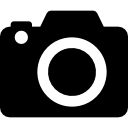 Lorraine Marie PhotographyParishioner:  Lorraine Truty940-284-4940 (Home)Lorraine@lorrainemariephotography.comhttp://www.lorrainemariephotography.com/ Specializes in Portrait photography: Graduating Seniors, Single Portraits, Engagement Sessions, Infant Photography, First Communions & BaptismsMichael and Davis Schwalm Oil PaintingsParishioners:  Michael & Davis Schwalm4807 Bluffview Blvd, Dallas, Texas, 75209(214) 357 8081Oil Painting Portraits & Religious Works.  Paintings & Prints available of popular Saints.  Also portraits of any Saint or loved one can be done on request.CATERING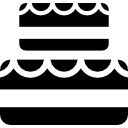 The Little Polish Bakery & CateringParishioner:  Susan Hebda-Gallagher1596 Highland Village RoadHighland Village TX 75077972-740-1362lpg@tgconsulting.comhttp://www.thelpb.net/European style baking, Many cuisines for events Intimate to Large, Custom event planning, Decorations, Polish wedding specialistCUTLERY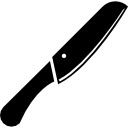 Cutco CutleryParishioners:  Amber & Raphael de La Soujeole214-206-5965 (Cell)cutcoamberdls@gmail.comhttp://www.cutco.com/Cutco is the number one brand of kitchen knives sold in America and has been for over 25 years. They are made in America, not sold in stores, and come with a FOREVER guarantee.DOULA SERVICES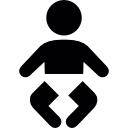 Serenity Birth ServicesParishioner:  Trisha Blizzard817-226-5475 (Cell)birthgently@aol.comhttp://www.serenitybirthservices.com/Certified Childbirth Educator, Certified Labor Doula, Breastfeeding Counselor & Certified Happiest Baby Educator, providing childbirth education and birth doula services for the Dallas/Fort Worth MetroplexENERGY (RETAIL/COMMERCIAL)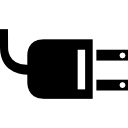 Ambit Energy Retail Marketing ConsultantParishioner:  Sarah Leggio214-578-8846 (Cell)giveambit@gmail.comhttp://giveambit.joinambit.com/ Ambit Energy provides electricity and natural gas services in deregulated markets across the United States to residential and commercial customers.HEALTH & WELLNESS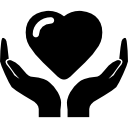 James Sears MassageParishioner:  James Sears136 S. Main #108Irving, TX  75060713-376-7158James@MassageinDFW.comhttp://www.massageindfw.com/Highly trained Licensed Massage Therapist with ten years of experience – Pre-Natal, Deep Tissue, Sports, and Trigger Point Techniques.Beacon Counseling CenterParishioner:  Paul Bray, MA100 N. 1st StreetWylie, TX 75098	Phone: 469-757-4525beaconcounselingcenter@gmail.comhttp://www.beaconcounselor.comLicensed Professional Counseling Intern (#74718) practicing under the supervision of Kathy Brown LPC-S.  Counseling for depression; anxiety; grief; drug/alcohol; marriage/family; other issuesLifeVantage Distributor #1052225Parishioner:  Marcus Lopez817-372-0742  (Cell)info@dfwprotandim.comwww.DFWProtandim.comLifeVantage is a burgeoning science-based nutraceutical company dedicated to helping people achieve healthy living.INSURANCE (HOME/AUTO/LIFE)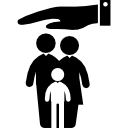 Liberty Mutual InsuranceParishioner:  Tim Messonnier469-233-0364 (Cell)972-556-2339 x58943 (Work)YbicTim@gmail.com
http://www.libertymutual.com/timd-messonnierHelping families for over 10 years with Auto, Home and Life insurance.PUBLISHING & PRINTING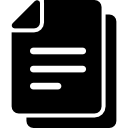 Bridegroom PressParishioners:  Steve and Veronica Kellmeyer2901 Country Place DrPlano TX 75075972-758-9209 (Home)info@bridegroompress.comhttp://bridegroompress.com/Creator of Catholic educational material (Books, Posters, Calendars, Holy Cards, MP3s, Brochures, Aids for Mass).Mama’s NotebooksParishioner:  Heather Woodmama@mamasnotebooks.comhttp://www.mamasnotebooks.com/Mama’s Notebooks brings you helpful notebooks to organize your family life. REAL ESTATE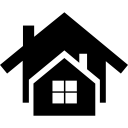 Ross & Co. RealtorsParishioner:  David Ross972-424-9266DAVID@DavidRossRealtor.comwww.davidrossrealtor.com/WHAT-MY-CLIENTS-SAY Realtor since 1988, from a family real estate practice dating to the 1960’s.  Winner D-magazine, “Best Real Estate Agent” Award; 2015 and 2016.Realty One Group PartnersParishioner:  Damien Van der Putten2500 Routh St.Dallas, TX  75201817-501-8780damienvdp@gmail.comwww.buynorthdallas.comReal Estate Agent representing residential sellers in the North Dallas area, commercial sellers over the entire metroplex; specializing in new home construction and real estate investments.    SENIOR CARE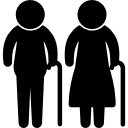 Seniors Helping Seniors®Parishioners:  Greg & Katie Dodd3010 LBJ Freeway, Suite 1200Dallas TX  75234214-478-4198 (Work)greg@shsdallas.comwww.seniorcaredallasnorth.comLicensed personal assistance services agency providing a broad range of non-medical, in-home help.WEBSITE DESIGN/COMPUTER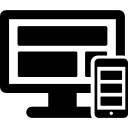 Mystical Rose MediaParishioner:  Marissa Hornbuckle402-517-8725 (Cell)admin@mysticalrosemedia.comhttp://www.mysticalrosemedia.com/Mystical Rose Media is a tech services firm run by Catholics who are interested in using technology to help Catholic Media Apostolates and Ministries (Old and New) in their efforts to bring the Good News to the world again!7th  Circle DesignsParishioner:   Eric Leuthardt110 W Sandy Lake #102PMB 174Coppell, TX 75019972-957-7932 (Work)sales@7thcircledesigns.comhttps://www.7thcircledesigns.comCreation of innovative and customized websites to provide your business or personal site with eye-catching branding and intuitive functionality.ATTOG TechnologiesParishioner:  Eric Leuthardt420 E. Round Grove Rd. Ste. 118-172Lewisville, TX  75067214-449-0048 (Work)sales@attogtech.comhttps://www.attogtech.comSpecializing in network security and implementing proactive solutions to monitor and remediate potential issues, we provide a wide range of services:  security audits, virus removal and optimization.